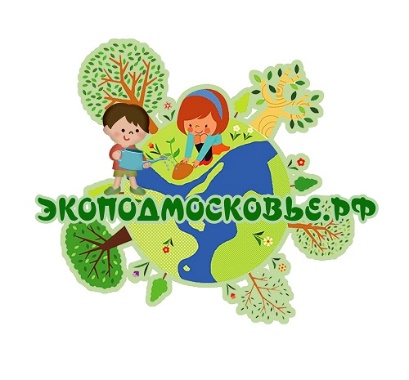 Форма заявки на участие в Конкурсе детских и молодежных экологических проектов «ЭКОПОДМОСКОВЬЕ-2023»Заполненную форму отправлять на электронный адрес konkurs@opmoeco.ru вместе с отсканированной работой (либо ссылкой на работу если видео или фото проект)Дата: __________   ФИО  ________________________________________ Телефон: ____________Контактный e-mail:                  ПРИЛОЖЕНИЕ: Все участники конкурса и выступающие за них представители, отправляющие заявку на электронную почту организаторов конкурса, дают согласие на обработку персональных данных, в соответствии с 152-ФЗ РФ и Политикой конфиденциальности конкурсаОписание проектаОписание проектаНазвание работы рисунка, экоплаката, серии фото или видеопроектаИнформация об Участнике  Информация об Участнике  ФИО автора (ов) проектаГород (населенный пункт)/муниципалитет фактического проживания / место учебыКонтактная информация (мобильный телефон, электронная почта)ВозрастМесто учебы  Преподаватель / Наставник